Pytania i odpowiedzi na pytania nr 68-73Pytanie nr 68Dotyczy zapisu w PFU:W jednym miejscu jest informacja, że Zamawiający nie przewiduje pracy agregatu tylko do produkcji energii elektrycznej: Natomiast w innym jest wymóg zainstalowania chłodnicy awaryjnej na pełną moc cieplną:                                                                                                                 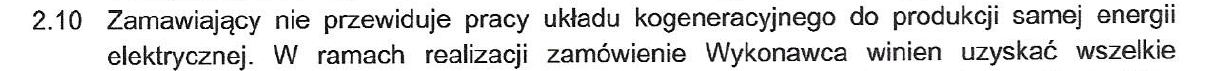 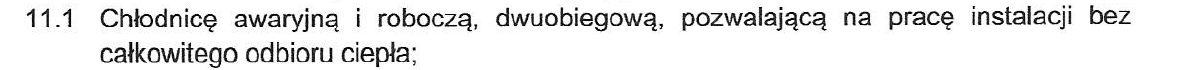 oraz dodatkowo bypassu na spalinach.Jeśli Zamawiający zakłada pracę agregatu tylko w przypadku odbioru produkowanego ciepła wystarczającym rozwiązaniem będzie zastosowanie chłodnicy awaryjnej (zapewniającej pełen odbiór ciepła z bloku silnika) oraz wymiennik na spalinach bez układu bypass. Takie rozwiązanie ograniczy emitowany z chłodnicy hałas oraz pozwoli ograniczyć koszty. Prosimy o potwierdzenie, że będzie możliwość wykonania takiego rozwiązania?Odpowiedź:Pytanie nr 69  Dotyczy zapisu w PFU: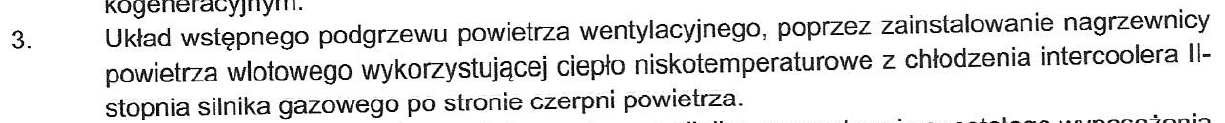 Prosimy o potwierdzenie, że będzie możliwość zastosowania innego rozwiązania zapewniającego utrzymanie odpowiedniej temperatury powietrza wewnątrz kontenera? OdpowiedźZamawiający dopuszcza inne rozwiązanie pod warunkiem utrzymania właściwej temperatury wewnątrz kontenera.Odpowiedź:Pytanie nr 70 Dotyczy zapisu w PFU: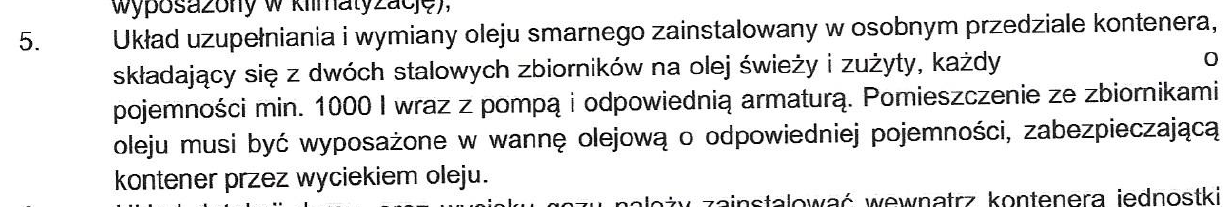 Powyższe rozwiązanie generuje dodatkowe koszty nie poprawiając znacząco funkcjonalności. Zużyty olej i tak musi zostać przepompowany i przetransportowany do utylizacji także magazynowanie go w kontenerze nie ma najmniejszego sensu.Dodatkowo magazynowania tak dużych ilości oleju może skutkować dodatkowymi wymaganiami ze strony przepisów przeciwpożarowych. Prosimy o informacje czy takie rozwiązanie zostało uzgodnione ze Strażakiem? Prosimy o potwierdzenie, że wystarczające będzie zastosowanie rozwiązania standardowego czyli: układu olejowego ze zbiornikiem zapewniającym automatyczne uzupełnianie oleju w silniku o pojemności zapewniającej pracę przez czas 2 000 mth oraz instalacji olejowej (pompa, zawory) zapewniającej wygodną i szybką wymianę oleju? Odpowiedź:Zamawiający dopuszcza rozwiązanie ze zbiornikiem oleju o pojemności zapewniającym automatyczne uzupełnianie przez czas  2000 mtg. Instalacja powinna być wyposażona w odpowiednie pompy armaturę do wymiany oleju.Pytanie nr 71Dotyczy zapisu w PFU: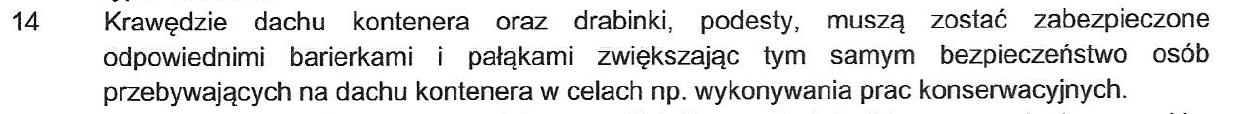 Czy jeśli producent agregatu kogeneracyjnego nie wymaga zastosowania drabinek, podestów, barierek dla celów obsługi i serwisu będzie możliwość dostarczenia agregatu bez tych elementów?Odpowiedź:Kontener należy wyposażyć we wszystkie zabezpieczenia wymagane przez BHP do prowadzenia w sposób bezpieczny prac serwisowych, napraw, konserwacji na dachu kontenera.Pytanie nr 72W PFU jest wymóg zastosowania zasilania awaryjnego UPS. Prosimy o doprecyzowanie ile i jakie odbiorniki mają być zasilane z UPS oraz jaki jest wymagany czas podtrzymania?Odpowiedź:UPS będą zasilać urządzenia AKPiA  głównie system sterowania podczas awarii. ,Czas podtrzymania 30 min.Pytanie nr 73 Prosimy o potwierdzenie, że agregat nie ma być przystosowany do pracy wyspowej?Odpowiedź:Agregat ma być przystosowany do pracy wyspowej.. 